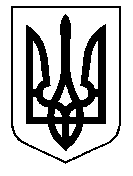 ТАЛЬНІВСЬКА РАЙОННА РАДАЧеркаської областіР  І  Ш  Е  Н  Н  Я23.09.2016                                                                                                  № 9-31/VIIПро затвердження технічної документації з нормативної грошової оцінки 2-х земельних ділянокзагальною площею 95,7265 га, для ведення фермерського господарства гр.Кришталь Л.І., яка розташована в  адмінмежах  Колодистенської сільської радиВідповідно до статті 10 Земельного кодексу України та пункту 21 частини 1 статті 43, статті 59 Закону України «Про місцеве самоврядування в Україні», статті 23 Закону України «Про оцінку земель», Порядку нормативної грошової оцінки земель сільськогосподарського призначення та населених пунктів, затвердженого наказом Держкомзему України, Міністерства аграрної політики України, Міністерства будівництва, архітектури та житлово-комунального господарства України, Української академії  аграрних наук від 27.01.2006 № 18/15/21/11, зареєстровано в Міністерстві юстиції України 05.04.2006 за № 388/12262, розглянувши заяву гр.Кришталь Л.І. та технічну документацію з нормативної грошової оцінки 2-х земельних ділянок загальною площею - 95,7265 га, розроблену ДП «Черкаський науково-дослідний та проектний інститут землеустрою», враховуючи позитивний висновок державної експертизи землевпорядної документації від 05.06.2015 року № 597 та постійної комісії районної ради з питань агропромислового розвитку та природних ресурсів, районна рада  ВИРІШИЛА:Затвердити технічну документацію з нормативної грошової оцінки 2-х земельних ділянок загальною  площею – 95,7265 га для ведення фермерського господарства гр.Кришталь Любові Іванівни, яка розташована за адресою:  Черкаська область, Тальнівський район, адміністративні межі Колодистенської сільської ради (за межами населеного пункту).Взяти до відома, що:2.1. Вартість земельних ділянок з урахуванням коефіцієнта індексації 3,997  на дату оцінки 14 квітня 2015 року становить 2993319,37 грн. (два мільйони дев’ятсот дев’яносто три тисячі триста дев’ятнадцять гривень 37  копійок), в тому числі;ділянка № 1 площею – 57,1247 га (рілля) – 1998492,05 грн. (один мільйон дев’ятсот дев’яносто вісім тисяч чотириста дев’яносто дві гривні 05 копійок);ділянка № 2 площею – 38,6018 га (рілля) – 994827,32 грн. (дев’ятсот дев’яносто чотири тисячі вісімсот двадцять сім  гривень 32 копійки);2.2. Ділянка № 1 кадастровий номер земельної ділянки 7124084000:01:001:0952; ділянка № 2 кадастровий номер земельної ділянки 7124084000:01:001:09532.3. Технічна документація з нормативної грошової оцінки земельних ділянок зберігається у Відділі Держгеокадастру у Тальнівському районі.Контроль за виконанням рішення покласти на постійну комісію районної ради з питань агропромислового розвитку та природних ресурсів.Голова районної ради                                                                            В. Любомська